ANALISIS NILAI RELIGIUS NOVEL “ASIYAH SANG MAWAR GURUN FIR’AUN” KARYA SIBEL ERASLANSKRIPSISkripsi ini Diajukan untuk Melengkapi Tugas-tugas dan Memenuhi Syarat-syarat Untuk Mencapai Gelar Sarjana Pendidikan pada Jurusan Pendidikan Bahasa SastraIndonesia Program Studi Pendidikan Bahasa dan Satra IndonesiaOleh:NUR APRIANANPM. 171214015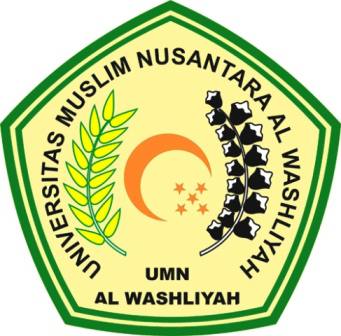 FAKULTAS KEGURUAN DAN ILMU PENDIDIKANUNIVERSITAS MUSLIM NUSANTARA AL-WASHLIYAHMEDAN2021